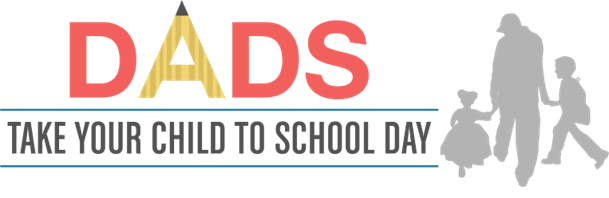 [INSERT DATE]Paran ak /Paran Adoptif:

Nou ta renmen envite tout fanmi nou yo pou patisipe nan yon evènman ki rele “DADS TAKE YOUR CHILD TO SCHOOL DAY” (JOU PAPA MENNEN PITIT LI LEKÒL)!  Le [INSERT DATE], a pati de ____am pou ____am, nou ankouraje tout papa pou yo mennen pitit yo lekòl epi rete pou patisipe nan kèk aktivite. Ap genyen nan aktivite yo: [INSERT DETAILS ABOUT ACTIVITIES PLANNED]. N ap akeyi tout mesye ki gen wòl papa tankou: bòpè, granpè, tonton, frè, papa adoptif ak lòt gason ki se yon modèl enpòtan pou timoun nan.

Entansyon inisyativ sa a se fè konnen enpòtans diferans siyifikatif ki egziste lè yon papa ak moun ki gen wòl papa kapab fè lè yo vin pi aktif nan edikasyon pitit yo. Lè papa yo jwe yon wòl ki pi aktif nan edikasyon yon timoun, timoun yo gen pi bon rannman lekòl, yo gen mwens pwoblèm disiplin epi y ap tounen granmoun ki pi responsab. Nou espere ke tout papa yo pran opòtinite sa a pou vin pi abitye ak lekòl nou e anplwaye yo, epi pou yo tounen pi souvan.

E manman yo? Malgre ke evènman an konsantre sou papa yo, nou envite manman ak lòt manm fanmi pou patisipe tou. Manman yo enpòtan anpil nan lavi pitit yo. Pi souvan se yo kòm paran ki plis patisipe nan edikasyon pitit yo. JOU PAPA MENNEN PITIT LI LEKÒL se yon opòtinite pou nou fè konnen enpòtans papa yo epi ankouraje plis patisipasyon mesye yo. 
Pou plis enfòmasyon sou JOU PAPA MENNEN PITIT LI LEKÒL, tanpri kontakte [INSERT CONTACT NAME] nan [INSERT CONTACT EMAIL, PHONE, ETC]. Nou espere wè ou la!

Sensèman,[INSERT NAME/TITLE]